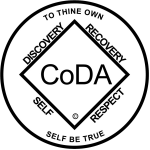 CoDA Service Conference 2017Motion Form Committee:   Literature                 Date: August 5Motion Number:  OneResult___________________Motion:  We move that whenever a service item (new or revised) is endorsed by CoDA Service Conference, that the Service Structure Committee is directed to incorporate any new or revised service piece into the appropriate section of the FSM, replacing the earlier version.________________________________________________Intent:Prompt updating of service items________________________________________________Remarks: 								      Last Revised 8/7/2016